PLANIFIER L’ENGAGEMENT :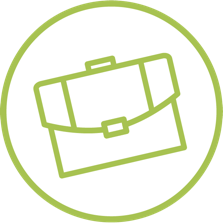 GUIDE POUR LES ENSEIGNANT·E·SProcédure Questions de réflexion Déterminer précisément ce que l’on souhaitePour quoi les apprenant·e·s souhaitent-ils·elles s’engager ?Quels sont les objectifs concrets ?Qui souhaite participer ? Dans quel cadre l’engagement doit-il être organisé (groupe de travail, mouvement, groupe ad hoc) ?Identifier les obstacles administratifs et institutionnels Les parents doivent-ils donner leur accord ou apporter leur soutien ?Des ressources financières sont-elles nécessaires ?Des autorisations doivent-elles être délivrées ? Qui est compétent en la matière ? Rechercher des partenaires externes ou internes Y a-t-il déjà des associations/mouvements/partis/organisations qui s’engagent dans le domaine concerné et qui peuvent apporter leur soutien ? Y a-t-il une possibilité de coopération ?Quel·le·s sont les collègues qui soutiennent le projet ?Clarifier la prise de responsabilité Quelle personne (parent, enseignant·e, éducateur·rice, travailleur·euse social·e) sera l’interlocuteur·rice principal·e ?Quelle responsabilité les apprenant·e·s peuvent-ils·elles assumer ?Organiser l’engagement avec les apprenant·e·s Comment l’engagement doit-il être organisé (en tant que communauté de travail, mouvement, groupe ad hoc, regroupement informel...) ?Quelles informations sur l’engagement les apprenant·e·s possèdent-ils·elles déjà ? Acquérir les connaissances nécessaires sur le thème de l’engagement (si nécessaire avec des collègues ou des partenaires externes)Choisir la ou les formes d’engagement Accompagnement du processus Quelles difficultés d’ordre pédagogique peuvent survenir dans le cadre de l’engagement (commentaires négatifs, frustration liée par exemple à la longueur des procédures administratives, à la défection de partenaires ou à l’échec du projet) ? Comment y faire face ?Réfléchir ensemble au sein du groupe pendant et après la période d’engagement : Quels acteur·rice·s et intérêts politiques, quels processus de décision démocratiques et quelles réalités institutionnelles étaient impliqués ? Quelle était leur mission et leur position ? Qu’est-ce qui a bien fonctionné pendant l’engagement et quels ont été les défis ? Quels enseignements en avons-nous tirés ? Que pouvons-nous améliorer la prochaine fois ?  